 Pattern Block Design Templates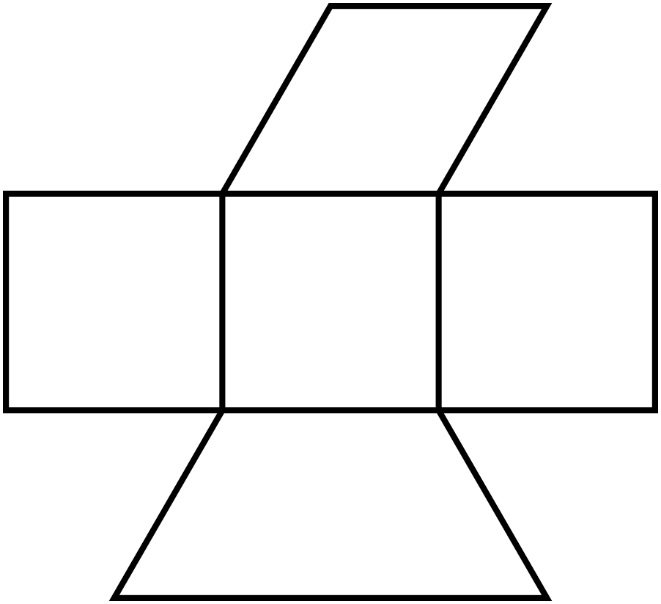 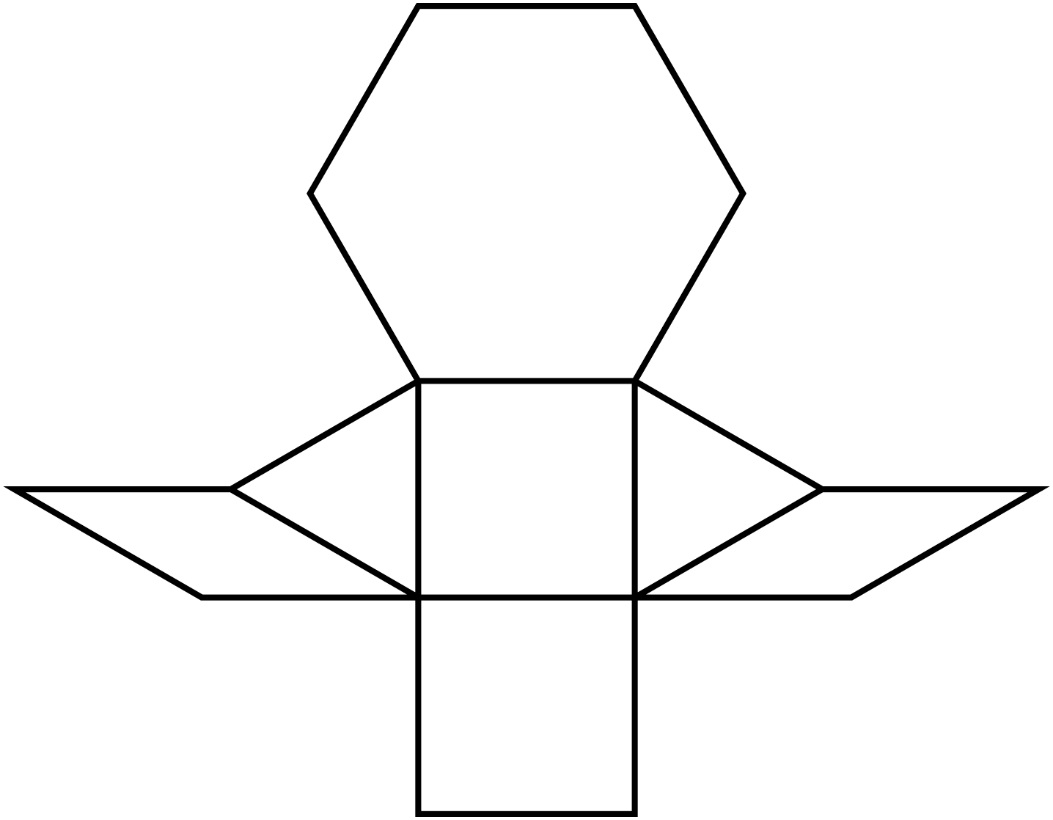 